EXAMEN PARCIAL DE EVALUACIÓN DE FORMACIONESPARALELO 2Fecha: 05.07.11TEMA 1: Responder y JustificarEn cualquier tipo de lodo conductivo o no el Neutrón da buenas respuestas. ¿Por qué?¿Radioactividades altas indican presencia de lutitas? ¿Por qué?El tamaño de la broca es el diámetro de la herramienta de Perfilaje de pozo¿Las formaciones resistivas indican proporcionalmente la cantidad presente de hidrocarburos? ¿Por qué?¿Las medidas del Sónico permiten diferenciar mejor entre rocas carbonaticas y arenas? ¿Por qué?¿La buena toma de perfiles de pozo es controlada por medio de corridas en repetición? ¿Por qué? ¿Las medidas del Sónico permiten diferenciar mejor entre rocas carbonaticas y arenas? ¿Por qué?¿El registro de Densidad da la porosidad basada en la propagación de los rayos gamma emitidos por la herramienta? ¿Por qué?¿El potencial espontaneo hace posible cuantificar la permeabilidad de las formaciones? ¿Por qué?¿Herramientas de Densidad da la porosidad basada en la propagación TEMA 2: Del registro adjunto tomar las medidas de Rt, Rxo, Fs, Rmf, SSP y evaluar en los niveles indicados, estableciendo si ellos son productivos de acuerdo a los criterios de los métodos Rwa, Rmfa. Tomar en consideración como si fueran areniscas: Rmf = 1.03 @ Tf = 180 °F y Ts = 75 °F, SSP = 87 mvTEMA 3:Establecer las ecuaciones básicas para un análisis de la litología, a partir de los perfiles de porosidad e indicar los valores de los parámetros que se utilizaría en el vector matricial para rocas y fluidosTEMA 4:Dado los datos adjuntos evaluar si los niveles que se indican no serian productivos de acuerdo a los criterios de que si: Vsh > 0.120, Sw > 0.570 y ΦND < 0.05 en conjunto o serian productivos si Vsh > 0.10 ó  ΦND < 0.05 ó Sw > 0.50. Usar formulas dada de Shimandoux, para formaciones arcillosas.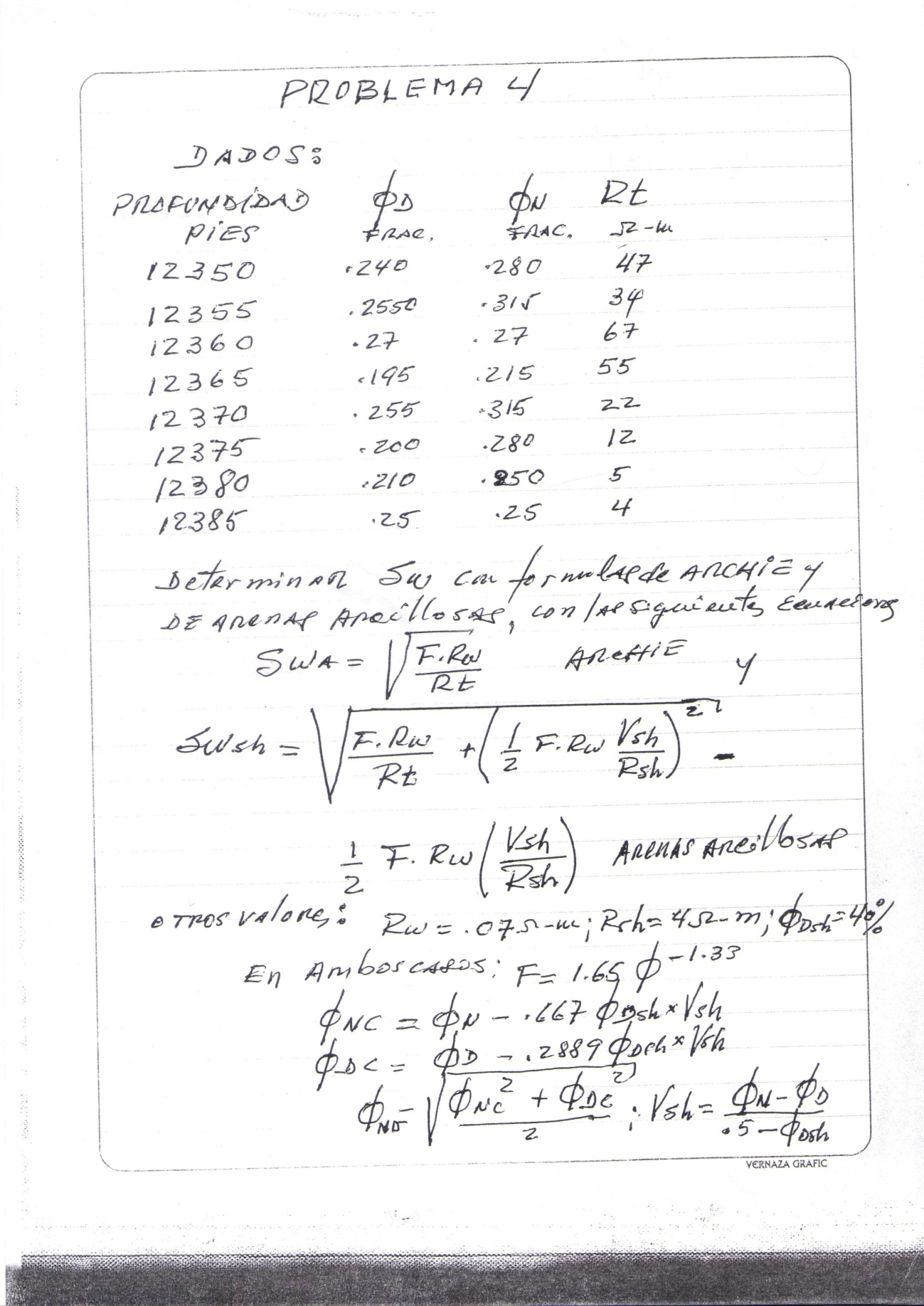 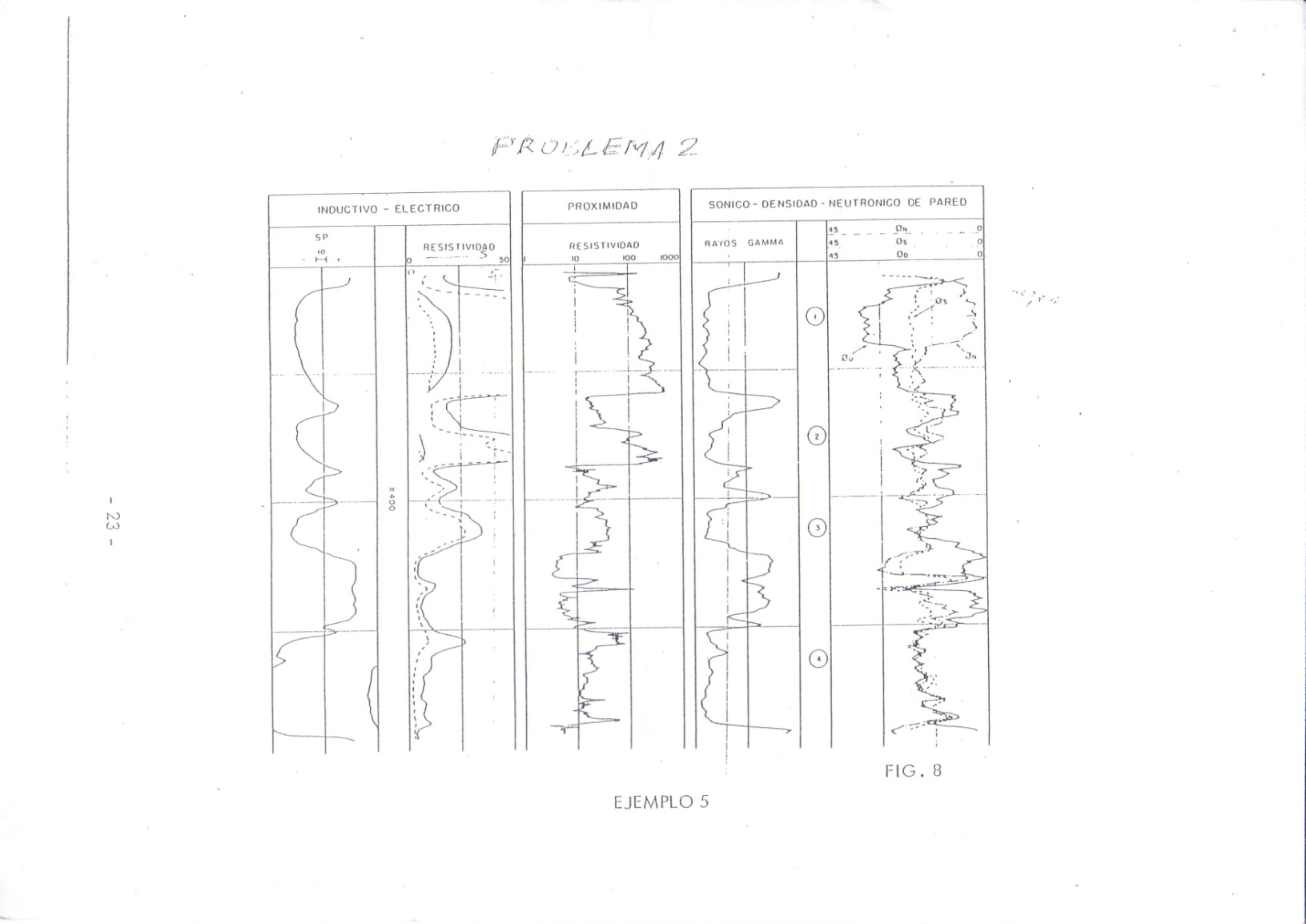 